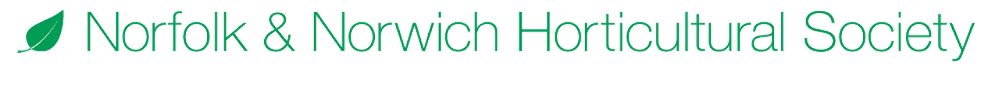 RHS Garden Hyde Hall, EssexDate: Thursday 28 May 2020Members only: day trip with Avanti coach travel to the gardens of RHS Hyde Hall, Essex.  Pick up point:Easton College at 8amI enclose a cheque for £             payable to Norfolk & Norwich Horticultural Society.  (Please contact the General Secretary if you wish to pay by bank transfer.)Signature: ………………………………………………… Date: ………………………..Please return this form with your payment to NNHS, 85 Olive Road, New Costessey, Norwich, NR5 0AP.  Telephone: 01603 742738. Email: events@nnhs.org.ukPlease return booking form no later than 24 April 2020. How we use your information:Norfolk & Norwich Horticultural Society will use the information you supply to correspond with you about your booking.  The information will be destroyed six months after the event unless payment is outstanding.Ticket typeCost (£)No. requiredTotal cost (£)Member15.00Affiliated Society MemberName of society:15.00TotalsTotals£NameAddressEmailTelephone Mobile